GULBENES NOVADA DOMES LĒMUMSGulbenēPar nekustamā īpašuma Lizuma pagastā ar nosaukumu “Pinkas”, kadastra numurs 5072 006 0138, ražošanas/noliktavas ēkas daļas 1840,11 m2 platībā un zemes vienības ar kadastra apzīmējumu 5072 006 0238 daļas nomas tiesību izsoles rezultātu apstiprināšanu	Gulbenes novada dome 2023.gada 31.augustā pieņēma lēmumu Nr. GND/2023/858 “Par nekustamā īpašuma Lizuma pagastā ar nosaukumu “Pinkas”, kadastra numurs 5072 006 0138, ražošanas/noliktavas ēkas daļas 1840,11 m2 platībā un zemes vienības ar kadastra apzīmējumu 5072 006 0238 daļas trešās nomas tiesību izsoles rīkošanu” (protokols Nr.13; 99.p.), ar kuru nolēma rīkot nekustamā īpašuma Lizuma pagastā ar nosaukumu “Pinkas”, kadastra numurs 5072 006 0138, ražošanas/noliktavas ēkas daļas 1840,11 m2 platībā un zemes vienības ar kadastra apzīmējumu 5072 006 0238 daļas trešo nomas tiesību mutisko izsoli un apstiprināja publicējamo informāciju par nomas objektu.Nomas tiesību izsole notika 2023.gada 10.oktobrī plkst.9.00, izsoles vieta – Gulbenes novada pašvaldības administrācijas ēkā Ābeļu ielā 2, Gulbenē. Dalību izsolē pieteica divi pretendenti: SIA “RAIRU”, reģistrācijas numurs 54103018121, juridiskā adrese: “Kalēji”, Lizuma pagasts, Gulbenes novads, LV-4425 un SIA “AVOTI”, reģistrācijas numurs: 43201013784, juridiskā adrese: “Avoti”, Lizums, Lizuma pagasts, Gulbenes novads, LV-4425.Nomas tiesības uz Gulbenes novada pašvaldības nekustamā īpašuma Lizuma pagastā ar nosaukumu “Pinkas”, kadastra numurs 5072 006 0138, ražošanas/noliktavas ēkas daļu 1840,11 m2 platībā un zemes vienības ar kadastra apzīmējumu 5072 006 0238 daļu, par nosolīto nomas maksu 224,51 EUR (divi simti divdesmit četri euro piecdesmit viens cents) mēnesī bez pievienotās vērtības nodokļa uz 30 (trīsdesmit) gadiem ieguva SIA “AVOTI”, reģistrācijas numurs: 43201013784, juridiskā adrese: “Avoti”, Lizums, Lizuma pagasts, Gulbenes novads, LV-4425, pamatojoties uz 2023.gada 10.oktobra nomas tiesību izsoles organizēšanas komisijas nomas tiesību izsoles protokolu Nr. GND/2.6.3/23/54.Pamatojoties uz Ministru kabineta 2018.gada 20.februāra noteikumu Nr.97 “Publiskas personas mantas iznomāšanas noteikumi” 61.punktu, kas nosaka, ka Iznomātājs apstiprina mutiskās izsoles rezultātus un 10 darbdienu laikā pēc izsoles rezultātu paziņošanas publicē vai nodrošina attiecīgās informācijas publicēšanu šo noteikumu 26. punktā minētajā tīmekļvietnē, atklāti balsojot: ar 8 balsīm "Par" (Ainārs Brezinskis, Anatolijs Savickis, Andis Caunītis, Atis Jencītis, Daumants Dreiškens, Guna Pūcīte, Mudīte Motivāne, Normunds Mazūrs), "Pret" – nav, "Atturas" – nav, "Nepiedalās" – nav, Gulbenes novada dome NOLEMJ:APSTIPRINĀT nekustamā īpašuma Lizuma pagastā ar nosaukumu “Pinkas”, kadastra numurs 5072 006 0138, ražošanas/noliktavas ēkas daļas 1840,11 m2 platībā un zemes vienības ar kadastra apzīmējumu 5072 006 0238 daļas 2023.gada 10.oktobra nomas tiesību izsoles rezultātus: nomas tiesības par nomas maksu 224,51 EUR (divi simti divdesmit četri euro piecdesmit viens cents) mēnesī bez pievienotās vērtības nodokļa uz 30 (trīsdesmit) gadiem ieguva SIA “AVOTI”, reģistrācijas numurs: 43201013784, juridiskā adrese: “Avoti”, Lizums, Lizuma pagasts, Gulbenes novads, LV-4425.UZDOT Gulbenes novada pašvaldības administrācijas Īpašumu pārraudzības nodaļai sagatavot informāciju par nomas izsoles rezultātu apstiprināšanu un publicēt to Gulbenes novada pašvaldības tīmekļvietnē www.gulbene.lv.Lēmumu nosūtīt SIA “AVOTI”, adrese: “Avoti”, Lizums, Lizuma pagasts, Gulbenes novads, LV-4425.Gulbenes novada domes priekšsēdētājs 	A. Caunītis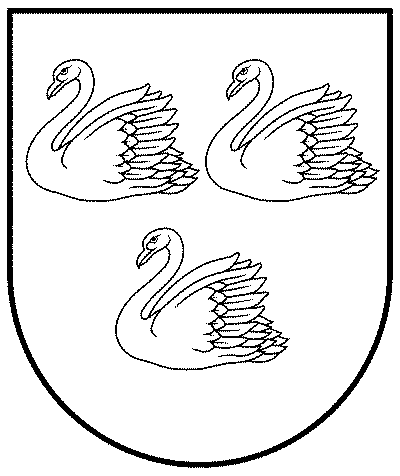 GULBENES NOVADA PAŠVALDĪBAReģ. Nr. 90009116327Ābeļu iela 2, Gulbene, Gulbenes nov., LV-4401Tālrunis 64497710, mob. 26595362, e-pasts: dome@gulbene.lv, www.gulbene.lv2023.gada 13.oktobrī          Nr. GND/2023/977          (ārkārtas sēdes protokols Nr.16; 6.p.)